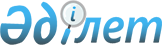 О признании утратившими силу некоторых приказовПриказ Министра внутренних дел Республики Казахстан от 26 октября 2023 года № 776. Зарегистрирован в Министерстве юстиции Республики Казахстан 27 октября 2023 года № 33573
      В соответствии с пунктом 2 статьи 50 и пунктом 8 статьи 27 Закона Республики Казахстан "О правовых актах", ПРИКАЗЫВАЮ:
      1. Признать утратившими силу:
      1) приказ Министра внутренних дел Республики Казахстан от 24 апреля 2020 года № 358 "Об утверждении Стандарта полицейского" (зарегистрирован в Реестре государственной регистрации нормативных правовых актов под № 20500);
      2) приказ Министра внутренних дел Республики Казахстан от 29 сентября 2020 года № 658 "О внесении изменения в приказ Министра внутренних дел Республики Казахстан от 24 апреля 2020 года № 358 "Об утверждении Стандарта полицейского" (зарегистрирован в Реестре государственной регистрации нормативных правовых актов под № 21330).
      2. Департаменту кадровой политики Министерства внутренних дел Республики Казахстан в установленном законодательством порядке обеспечить:
      1) государственную регистрацию настоящего приказа в Министерстве юстиции Республики Казахстан;
      2) размещение настоящего приказа на официальном интернет-ресурсе Министерства внутренних дел Республики Казахстан;
      3) в течение десяти календарных дней после государственной регистрации настоящего приказа в Министерстве юстиции Республики Казахстан представить в Юридический департамент Министерства внутренних дел Республики Казахстан сведения об исполнении мероприятий, предусмотренных пунктами 1) и 2) настоящего приказа.
      3. Настоящий приказ вводится в действие по истечении десяти календарных дней после первого официального опубликования.
					© 2012. РГП на ПХВ «Институт законодательства и правовой информации Республики Казахстан» Министерства юстиции Республики Казахстан
				
      Министр внутренних делРеспублики Казахстан

Е. Саденов
